, coFiche formationIntégrer les spécificités d’un contexte multisiteLe manager "traditionnel" a été habitué à pouvoir contrôler et motiver son équipe avec toute la souplesse que procure la proximité physique avec ses collaborateurs. L'évolution actuelle des organisations, souvent éclatée en multiples sites, entraîne de nouvelles pratiques de management.Manager à distance requiert donc des modes d'organisation et de communication inédits. L'enjeu consiste à la fois à fédérer, favoriser la cohésion et permettre les échanges. Cette formation a pour objectif de vous fournir tous les outils pour y parvenir.Contenu de la formationMoyens techniques et pédagogiquesNos programmes sont proposés selon un dispositif blended learning alternant phases de présentiel et de distanciel.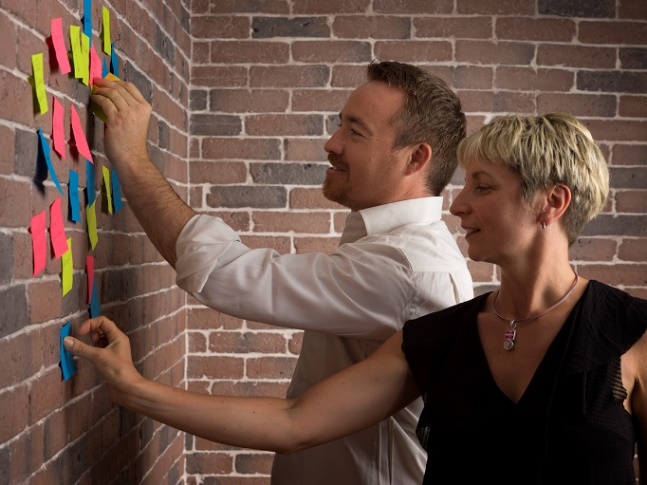 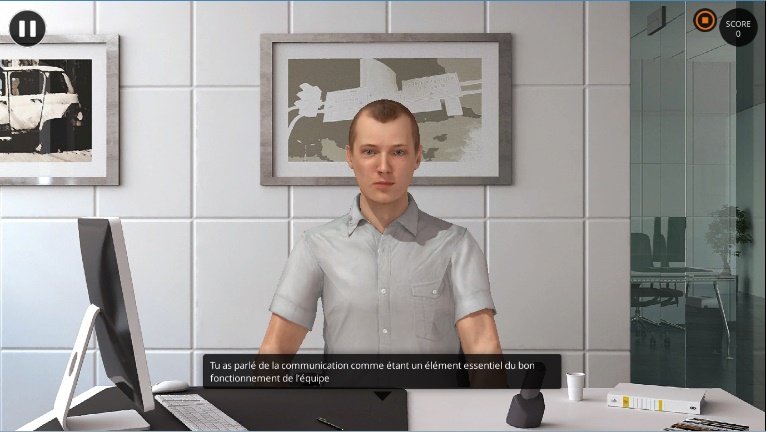 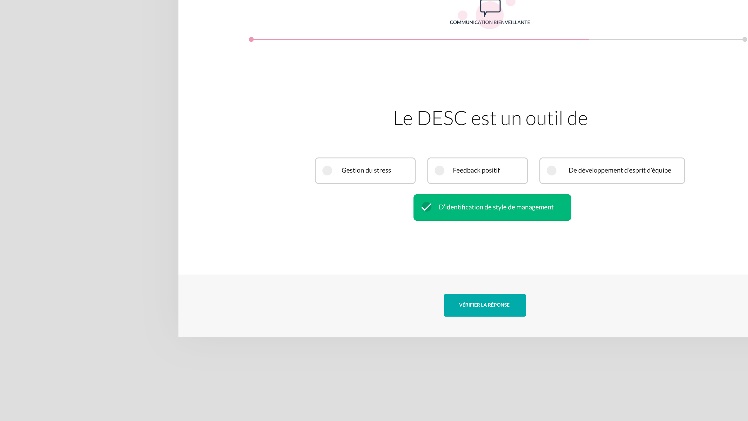 Retrouvez toutes nos formations suractinuum.com/formations